Aanvraagformulier Planschadevergoeding 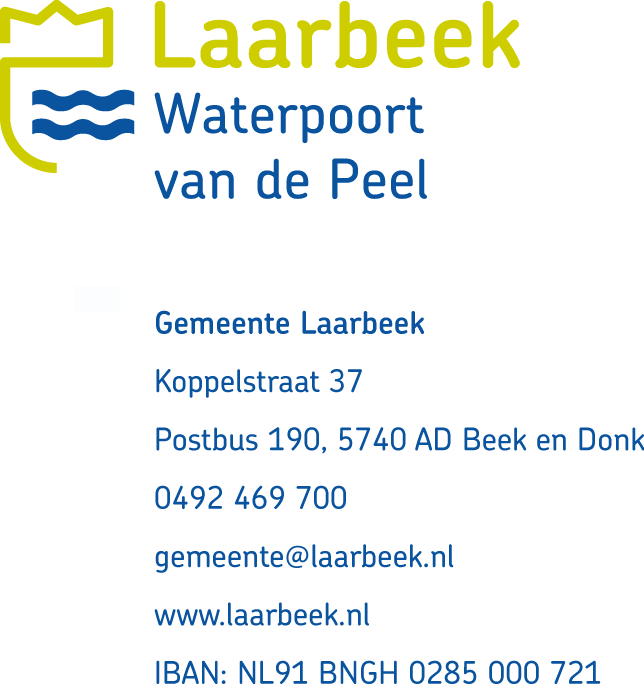 ex artikel 6.1 WroAls u hulp nodig heeft bij het invullen van dit formulier kunt u contact opnemen met de gemeente (vragen naar medewerker planschade). Gegevens van de aanvragerNaam en voorletters:	____________________________________________________________Correspondentieadres: 	____________________________________________________________Postcode: 	________________	Plaats:	____________________________________Telefoon overdag: 	____________________________________________________________E-mailadres: 	____________________________________________________________Gegevens van een eventuele gemachtigdeNaam en voorletters:	____________________________________________________________Correspondentieadres: 	____________________________________________________________Postcode: 	________________	Plaats:	____________________________________Telefoon overdag: 	____________________________________________________________E-mailadres: 	____________________________________________________________Gegevens van het perceel waarop de gestelde planschade betrekking heeft: Adres: 	____________________________________________________________Postcode: 	________________	Plaats:	____________________________________In welke hoedanigheid vraagt u om een planschadevergoeding? 	eigenaar, sinds:	_____________________ (Datum)	huurder, sinds: 	_____________________ (Datum)	erfpachter, sinds:	_____________________ (Datum)	anders, namelijk: 	_____________________________________________________________Let op: stuur bewijsstukken mee (kopie eigendomsbewijs/huurovereenkomst/erfpachtovereenkomst etc.). 5.	Aard van het besluit dat de gestelde planschade heeft veroorzaakt 	Bestemmingsplan	Gemeentelijk projectbesluit of projectvrijstelling	Een van het bestemmingsplan afgeleid besluit		Wijzigingsplan 		Uitwerkingsplan		Binnenplanse ontheffing 		Besluit tot stellen van nadere eisen 	Omgevingsvergunning (voor zover deze betrekking heeft op een afwijking van het geldende bestemmingsplan). 	Anders, namelijk _______________________________________________________________Besluit dat de gestelde planschade heeft veroorzaakt Geef hieronder aan welk besluit of welke bepaling de oorzaak van de schade is (bijvoorbeeld een bestemmingsplan of verleende omgevingsvergunning voor afwijkend bouwen/gebruik van het bestemmingsplan).___________________________________________________________________________________________________________________________________________________________________________________________________________________________________________________7.	Aard van de schade a.	Bestaat de schade volgens u uit waardevermindering van het object? 	Nee (ga naar vraag 7 b)	Ja, geef een nadere motivering over deze waardevermindering (géén onderbouwing door derden nodig zoals een taxatierapport o.i.d.): ________________________________________________________________________________________________________________________________________________________________________________________________________________________________________________________________________________________________________________________________________________________________________________________________________________________________________________________________________________________________________________________________________________________________________________________________________________________________________________________________________Geef een omschrijving van het object dat in waarde is verminderd: _________________________________________________________________________________________________________________________________________________________________________________________________________________________________________________________________________________________________________________________________________________________________________________________________________________________________________________________________________________________________________________________________________________________________________________________________________________________________________________________________________________________________________________________________________________________b.	Bestaat de schade volgens u uit inkomensderving? 	Nee (ga naar vraag 8) 	Ja, nadere motivering over de gestelde inkomensderving (géén onderbouwing door derden nodig): _______________________________________________________________________________________________________________________________________________________________________________________________________________________________________________________________________________________________________________________________________________________________________________________________________________________________________________________________________________________________________________________________________________________________________________________Schadevergoeding Indien u geen vergoeding in geld wenst, op welke wijze dient dan naar uw oordeel aan uw schade tegemoetgekomen te worden?_____________________________________________________________________________________________________________________________________________________________________________________________________________________________________________________________________________________________________________________________________________________________________________________________________________________IBAN-nummer waarop de eventueel toe te kennen tegemoetkoming van schade kan worden gestort IBAN-nummer:	_________________________________________________________Op naam van: 	_________________________________________________________Handtekening Hierbij verklaar ik dat ik het formulier naar waarheid heb ingevuld:Aanvrager	__________________________	Gemachtigde	___________________________Datum 	__________________________	Datum	___________________________Handtekening _________________________	Handtekening ____________________________Terugsturen van de aanvraag Stuur de aanvraag met de gevraagde stukken naar het volgende adres:Gemeente Laarbeek College van burgemeester en wethoudersPostbus 1905740 AD Beek en Donk Let opVoor het in behandeling nemen van het verzoek om planschade als bedoeld in artikel 6.1 Wro is betaling verplicht van een bedrag van € 300,-. Het bedrag kan worden overgemaakt op IBAN-nummer NL91 BNGH 0285 000 721 o.v.v. aanvraag planschade (adres) ______________________________________________________________________Bij een gehele of gedeeltelijke positieve beslissing op het verzoek zal restitutie van het bedrag plaatsvinden. 